ОПИС НАВЧАЛЬНОЇ ДИСЦИПЛІНИ«Технологія виробництва та переробки продукції тваринництва» є обов'язковою компонентою ОПП.Загальний обсяг дисципліни 120 год.: лекції - 22 год.; практичні заняття - 18 год., самостійна робота - 80 год.Формат проведення: лекції, практичні заняття, семінарські заняття, консультації. Підсумковий контроль – залік.ПЕРЕДУМОВИ ДЛЯ ВИВЧЕННЯ ДИСЦИПЛІНИ	Навчальна дисципліна «Технологія виробництва та переробки продукції тваринництва», як складова частина навчальної програми підготовки студентів зі спеціальності 071 Облік і оподаткування, освітнього ступеня «Бакалавр» ґрунтується на знанні студентів дисциплін: інформаційні технології, охорона праці та безпека життєдіяльності.ХАРАКТЕРИСТИКА НАВЧАЛЬНОЇ ДИСЦИПЛІНИПризначення навчальної дисципліниДисципліна спрямована на отримання здобувачами знань з технології виробництва та переробки продукції тваринництва, а також уміння творчо і ефективно використовувати набуті знання у своїй фаховій діяльності. Мета вивчення навчальної дисципліниМетою вивчення навчальної дисципліни «Технологія виробництва та переробки продукції тваринництва» є формування у здобувачів професійних навичок щодо технології виробництва та переробки продукції тваринництва відповідно до кваліфікаційної характеристики спеціальності 071 Облік і оподаткування.Завдання вивчення дисципліниВивчення загально теоретичних основ дисципліни в обсязі, необхідному для розв’язання виробничих завдань, пов’язаних з технологією виробництва та переробки продукції тваринництва; вивчення сучасного стану і тенденцій розвитку технологій виробництва і переробки продукції тваринництва; вивчення біологічних особливостей різних видів сільськогосподарських тварин, сучасних порід тварин і параметрів технологічних процесів виробництва та переробки продукції тваринництва; розумітися на характеристиці сировини та готової продукції, здійснювати пошук шляхів впровадження сучасних технологій у виробництво та переробку продукції тваринництва.У результаті вивчення навчальної дисципліни здобувач повинен сформувати такі програмні компетентності:Інтегральна компетентность (ІК) Здатність розв’язувати складні спеціалізовані завдання та практичні проблеми у сфері обліку, аудиту та оподаткування в процесі професійної діяльності, що передбачає застосування теорій та методів економічної науки і характеризується комплексністю й невизначеністю умов.Загальні компетентності (ЗК): ЗК1. Здатність вчитися і оволодівати сучасними знаннями. ЗК2. Здатність до абстрактного мислення, аналізу та синтезу. ЗК3. Здатність працювати в команді. ЗК4.Здатність працювати автономно.ЗК8. Знання та розуміння предметної області та розуміння професійної діяльності.Спеціальні (фахові) компетентності (ФК):ФК2. Використовувати математичний інструментарій для дослідження соціально-економічних процесів, розв’язання прикладних завдань в сфері обліку, аналізу, контролю, аудиту, оподаткування.ФК3. Здатність до відображення інформації про господарські операції суб’єктів господарювання в фінансовому та управлінському обліку, їх систематизації, узагальнення у звітності та інтерпретації для задоволення інформаційних потреб осіб, що приймають рішення. ФК4. Застосовувати знання права та податкового законодавства в практичній діяльності суб’єктів господарювання. ФК9. Здійснювати зовнішній та внутрішній контроль діяльності підприємства та дотримання ним законодавства з бухгалтерського обліку і оподаткування.Програмні результати:ПРН1. Знати та розуміти економічні категорії, закони, причинно-наслідкові та функціональні зв’язки, які існують між процесами та явищами на різних рівнях економічних систем. ПРН2. Розуміти місце і значення облікової, аналітичної, контрольної, податкової та статистичної систем в інформаційному забезпеченні користувачів обліковоаналітичної інформації у вирішенні проблем в сфері соціальної, економічної і екологічної відповідальності підприємств. ПРН3. Визначати сутність об’єктів обліку, аналізу, контролю, аудиту, оподаткування та розуміти їх роль і місце в господарській діяльності. ПРН5. Володіти методичним інструментарієм обліку, аналізу, контролю, аудиту та оподаткування господарської діяльності підприємств. ПРН6. Розуміти особливості практики здійснення обліку, аналізу, контролю, аудиту та оподаткування діяльності підприємств різних форм власності, організаційно-правових форм господарювання та видів економічної діяльності.ПРН7. Знати механізми функціонування бюджетної і податкової систем України та враховувати їх особливості з метою організації обліку, вибору системи оподаткування та формування звітності на підприємствах. ПРН8. Розуміти організаційно-економічний механізм управління підприємством та оцінювати ефективність прийняття рішень з використанням обліково-аналітичної інформації. ПР20. Виконувати професійні функції з урахуванням вимог соціальної відповідальності, трудової дисципліни, вміти планувати та управляти часом. ПР21. Розуміти вимоги до діяльності за спеціальністю, зумовлені необхідністю забезпечення сталого розвитку України, її зміцнення як демократичної, соціальної, правової держави.Вивчення даної дисципліни формує у здобувачів освіти соціальні навички (soft skills): комунікативність (реалізується через: метод роботи в парах та групах, робота з інформаційними джерелами), робота в команді (реалізується через: метод проєктів), лідерські навички (реалізується через: робота в групах, метод проєктів).План вивчення навчальної дисципліниСамостійна робота здобувача вищої освітиСамостійна робота здобувача організовується шляхом активного, цілеспрямованого набуття нових для нього знань та умінь. Вона є основою його підготовки як фахівця, забезпечує набуття ним прийомів пізнавальної діяльності, інтерес до творчої роботи, здатність вирішувати наукові та практичні завдання.Виконання здобувачем самостійної роботи передбачає, за необхідності, отримання консультацій або допомоги відповідного фахівця. Навчальний матеріал навчальної дисципліни, передбачений робочою програмою навчальної дисципліни для засвоєння здобувачем у процесі самостійної роботи, виноситься на поточний і підсумковий контроль поряд з навчальним матеріалом, який опрацьовувався під час аудиторних занять. Організація самостійної роботи здобувачів передбачає: планування обсягу, змісту, завдань, форм і методів контролю самостійної роботи, розробку навчально-методичного забезпечення; виконання здобувачем запланованої самостійної роботи; контроль та оцінювання результатів, їх систематизацію, оцінювання ефективності виконання здобувачем самостійної роботи.Індивідуальні завдання здобувач виконує самостійно під керівництвом викладача згідно з індивідуальним навчальним планом.У випадку реалізації індивідуальної освітньої траєкторії здобувача заняття можуть проводитись за індивідуальним графіком.Під час роботи над індивідуальними завданнями, написання тез, статті, есе, кейсу, розв’язуванням задач за темою не допустимо порушення академічної доброчесності. Презентації та виступи мають бути авторськими та оригінальними.Список основної та додаткової літературиОсновна1.	Бусенко О.Т., Скоцик В.Є., Маценко М.І. та ін. Технологія виробництва продукції тваринництва: підруч. К.: «Агроосвіта», 2013. 492 с.2.	 Калетнік Г.М., Пчелянська Г.О. Місце і роль продовольчої безпеки у формуванні економічної безпеки України. Бізнес Інформ. 2014. №2. С 29-33.3.	Ялпачик В.Ф., Загорко Н.П., Паляничка Н.О. Технологічне обладнання для переробки продукції тваринництва: Лабораторний практикум. Мелітополь: Видавничий будинок Мелітопольської міської друкарні, 2017. 274 с.4.	Шалімов М.О. Інтенсивні технології виробництва продукції тваринництва. Одеса. 2020. 181 с.5.	Самойчук К.О., Кюрчев С. В., Паляничка Н. О. Інноваційні технології та обладнання галузі. Переробка продукції тваринництва. Посібник-практикум. ТДАТУ. К: ПрофКнига, 2020. 252 с.Додаткова1.	Ібатуллін І.І., Чигрин А.І., Отченашко В.В. та ін.. Практикум з годівлі сільськогосподарських тварин . Житомир: Полісся, 2013. 422 с.2.	Костенко В.І. Практикум із скотарства і технології виробництва молока і яловичини.  К. Уроджай, 2017. 400 с3.	Курнаєв О.М., Сироватко К.М. Молочна продуктивність корів при згодовуванні сінажу з люцерни, заготовленого за рулонною технологією з різними консервантами // Зб. Наук. праць ВНАУ.Аграрна наука та харчові технології. 2017. – Вип.2. (96). –С.31–38.4.	Скоромна О.І., Огороднічук Г.М., Голубенко Т.Л. та ін.. Підвищення якості молока – нові перспективи для розвитку харчової галузі Вінниччини / Продовольчі ресурси: збірник наукових праць. Київ, 2016. № 7. С. 100-106.5.	Постернак Л.І. Перспективи та критерії розвитку галузі конярства в Україні. Зб. наук. праць ВНАУ.Аграрна наука та харчові технології .2018.  Вип.2.(96). С.230–236.6.	Царук Л.Л. Сучасний стан виробництва продукції птахівництва  в Україні Зб. наук. праць ВНАУ. Аграрна наука та харчові Технології. Вип.1 (95). Вінниця, 2017.  С. 159-170.7.	Чудак Р. А, Побережець Ю. М, Ушаков В. М, Бабков Я. І. Вплив кормових добавок та комбікормів на продуктивність та якість м’яса у свиней. монографія. Вінниця. 2021. 202 с.Контроль і оцінка результатів навчанняУ кінці семестру, здобувач вищої освіти може набрати до 60% підсумкової оцінки за виконання всіх видів робіт, що виконуються протягом семестру, до 10% за показники наукової, інноваційної, навчальної, виховної роботи та студентської активності і до 30% підсумкової оцінки – за результатами підсумкового контролю.Шкала оцінки знань здобувачаЯкщо здобувач упродовж семестру за підсумками контрольних заходів набрав (отримав) менше половини максимальної оцінки з навчальної дисципліни (менше 35 балів), то він не допускається до заліку. Крім того, обов’язковим при мінімальній кількості балів за підсумками контрольних заходів є виконання індивідуальної творчої роботи (презентації). Програма навчальної дисципліни передбачає врахування результатів неформальної та інформальної освіти при наявності підтверджуючих документів як окремі кредити вивчення навчальних дисциплін.Критерії поточного оцінювання знань здобувачів вищої освіти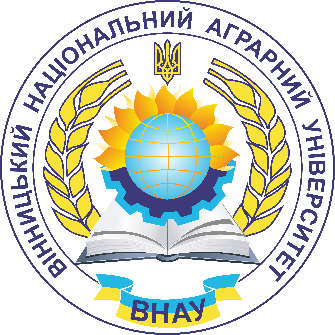 СИЛАБУС НАВЧАЛЬНОЇ ДИСЦИПЛІНИ«ТЕХНОЛОГІЯ ВИРОБНИЦТВА ТА ПЕРЕРОБКИ ПРОДУКЦІЇ ТВАРИННИЦТВА»Рівень вищої освіти: Перший (бакалаврський)Спеціальність: 071 Облік і оподаткуванняРік навчання:   2-й,  семестр  4-йКількість кредитів ECTS:   4 кредитів Назва кафедри: Технології виробництва, переробки продукції тваринництва та годівліМова викладання:  українськаЛектор курсук.с.-г.н., доц. Голубенко Тетяна ЛеонідівнаКонтактна інформація лектора (e-mail)Aponas-504@ukr.net№ з/пНазви темиФорми організації навчання та кількість годинФорми організації навчання та кількість годинСамостійнаробота, кількість годин№ з/пНазви темилекційні заняттяпрактичнізаняттяСамостійнаробота, кількість годин1Основи розведення сільськогосподарських тварин.2262Основи годівлі сільськогосподарських тварин.2263Технологія виробництва та переробки молока.2264Технологія виробництва та переробки яловичини.2265Характеристика галузі конярства та основи її переробки.2-86Технологія виробництва та переробки яєць та м’яса птиці.2287Технологія виробництва та переробки вовни та баранини.2288Технологія виробництва та переробки продукції рибництва.2-89Технологія виробництва та переробки свинини.22810Технологія виробництва та переробки продукції кролівництва.22811Технологія виробництва та переробки продукції бджільництва.228РазомРазом221880№з/пВид самостійної роботиГодини(денна/заочна)Термінивиконання(денна/заочна)Форма та методконтролю (денна/заочна)1Опрацювання питань, що виносяться на самостійне вивчення 20/70Протягом вивчення дисципліниУсне та письмове опитування2Підготовка до лекційних та практичних занять10/10Щотижнево/під час заліково-екзаменаційної сесіїУсне та письмове опитування3Підготовка індивідуальнихпитань з тематики дисципліни20/10Щотижнево/під час заліково-екзаменаційної сесіїУсне та письмовеопитування4Індивідуальні творчі завдання (презентації за заданою проблемною тематикою)10/01 раз на семестрСпостереження за виконанням, обговорення, виступ з презентацією, усний захист5Підготовка до контрольних робіт та тестування20/222 рази на семестр/під час заліково-екзаменаційної сесіїТестування усистемі СОКРАТРазомРазом80/112Вид навчальної діяльності БалиАтестація 1Атестація 1Атестація 11Участь у дискусіях на лекційних заняттях52Участь у роботі на практичних заняттях53Виконання і захист практичної роботи54Виконання контрольних робіт, тестування55Індивідуальні та групові творчі завдання (виконання презентації, презентації за заданою проблемною тематикою, дослідницькі проекти)10Всього за атестацію 130Атестація 26Участь у дискусіях на лекційних заняттях57Участь у роботі на практичних заняттях58Виконання і захист практичної роботи59Виконання контрольних робіт, тестування510Індивідуальні та групові творчі завдання (виконання презентації, презентації за заданою проблемною тематикою, дослідницькі проекти)10Всього за атестацію 2 30Показники наукової, інноваційної, навчальної, виховної роботи та студентської активності10Підсумкове тестування30Разом100Сума балів за всі  види навчальної діяльностіОцінка ECTSОцінка за національною шкалоюСума балів за всі  види навчальної діяльностіОцінка ECTSдля заліку90 – 100Азараховано82-89Взараховано75-81Сзараховано66-74Dзараховано60-65Езараховано35-59FXне зараховано з можливістю повторного складання01-34Fне зараховано з обов’язковим повторним вивченням дисципліниУчасть у дискусіях на лекційних та практичних заняттях, виконання контрольних робіт, індивідуальні та групові творчі завдання, тестуванняКритерії оцінювання90-100%В повному обсязі володіє навчальним матеріалом, вільно самостійно та аргументовано його викладає під час усних виступів та письмових відповідей, глибоко та всебічно розкриває зміст теоретичних питань та практичних завдань, використовуючи при цьому обов’язкову та додаткову літературу. Правильно вирішив усі тестові завдання.75-89%Достатньо повно володіє навчальним матеріалом, обґрунтовано його викладає під час усних виступів та письмових відповідей, в основному розкриває зміст теоретичних питань та практичних завдань, використовуючи при цьому обов’язкову літературу. Але при викладанні деяких питань не вистачає достатньої глибини та аргументації,  допускаються  при  цьому  окремі  несуттєві неточності та незначні помилки. Правильно вирішив більшість тестових завдань.60-74%В цілому володіє навчальним матеріалом викладає його основний зміст під час усних виступів та письмових відповідей, але без глибокого всебічного аналізу, обґрунтування та аргументації, без використання необхідної літератури допускаючи при цьому окремі суттєві неточності та помилки. Правильно вирішив половину тестових завдань.35-59%Не в повному обсязі володіє навчальним матеріалом. Фрагментарно, поверхово (без аргументації та обґрунтування) викладає його під час усних виступів та письмових відповідей, недостатньо розкриває зміст теоретичних питань та практичних завдань, допускаючи при цьому суттєві неточності, правильно вирішив меншість тестових завдань.16-34%Частково володіє навчальним матеріалом не в змозі викласти зміст більшості питань теми під час усних виступів та письмових відповідей, допускаючи при цьому суттєві помилки. Правильно вирішив окремі тестові завдання.0-15%Не володіє навчальним матеріалом та не в змозі його викласти, не розуміє змісту теоретичних питань та практичних завдань. Не вирішив жодного тестового завдання.